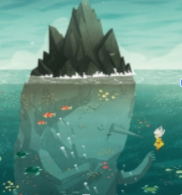 Spell words with ‘ould’______________________________________________________________________________What do you think Erin should do to save Black Rock?  Explain your idea.____________________________________________________________________________________________________________________________________________________________________Why should Black Rock be saved?___________________________________________________________________________________________________________________________Tuesday 29th May                   TA  /  I   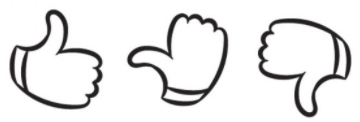 LO:  I can spell and use tricky words in a sentence.